এক নজরে-অফিস সম্পর্কিত-জেলা রেজিস্ট্রারের কার্যালয়, চুয়াডাঙ্গা,জেলা রেজিস্ট্রার কার্যালয়ের দপ্তর প্রধান হলেন, জেলা রেজিস্ট্রারএ অফিসের কার্যক্রম নিম্নরূপ:-(ক) জেলাধীণ সাব-রেজিস্ট্রারগণের কার্যক্রম তত্ত্ববধান ও প্রয়োজনীয় দিক নির্দেশনা প্রদান; (খ) জেলাধীণ রেজিস্ট্রেশন বিভাগের ৩য় ও ৪র্থ শ্রেণীর কর্মচারীগণের নিয়োগ,বদলী/পদায়ন        শৃঙ্খলামূলক ব্যবস্থা গ্রহণ;(গ) সাব-রেজিস্ট্রারগণের কার্যালয় পরিদর্শন ও হিসাব নিরীক্ষা;(ঘ) সাব-রেজিস্ট্রী অফিসসমূহে দলিল-লেখকগণের সনদপত্র প্রদান, নবায়ন ও প্রযোজ্যক্ষেত্রে        বাতিলের ব্যবস্থা করা;(ঙ) সাব-রেজিস্ট্রার কর্তৃক প্রত্যাখাত দলিল নিবন্ধন বিষয়ে আপীল শূনানী ও সিদ্ধান্ত প্রদান;(চ) নিকাহ রেজিস্ট্রারগণের কার্যক্রম তত্ত্ববধান এবং তাদের ইন্ডেন্ট সংক্রান্ত কার্যাদি সম্পাদন; এবং(ছ) রেজিস্ট্রেশন ম্যানুয়েল অনুযায়ী নকলনবীশ নিয়োজিত করা।(জ) এ অফিসের আওতাধীণ সাব-রেজিস্ট্রী অফিসসমূহ হলো- চুয়াডাঙ্গা সদর, আলমডাঙ্গা,            দামুড়হুদা ও জীবননগর। সাব-রেজিস্ট্রী অফিসসমূহে আইন/বিধিমোতাবেক সকল প্রকার            দলিল রেজিস্ট্রেশন হয়ে থাকে।ছবিঅফিসের ছবি-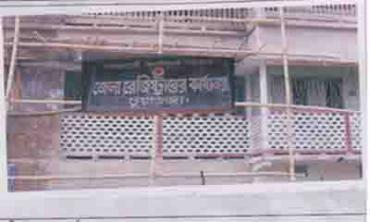         জেলা রেজিস্ট্রী অফিস চুয়াডাঙ্গা ফেরিঘাট রোর্ড শিশুস্বর্গ্ পার্ক্ দক্ষিন পাশে মাথা ভাঙ্গা নদীর ধারে অবস্থিতফোন নং-ইমেল নং-ছবিসংযুক্ত-